Math 6 - Unit 7:  Rational Explorations	Name:  		Study Guide		Class Period:  1    2    3   4   Date:  	What is the difference between finding the opposite of a number and finding its absolute value?Which coordinate stays the same when you are reflecting a point over the x-axis?Evaluate:	3a)  |-9|	3b)  |11|	3c)  -|-23|	3d)  |0|Write the numbers in order from least to greatest?  		4a)  2, -5, -17, |-9|, 7, 0	4b)  |-11|, -7, -83, |-89|, 3, -1Mark each of the numbers below as an integer (I) or not (N)?  	5a)  4  _____	5b)  0  _____	5c)    _____	5d)  -10  _____	5d)  4.5  _____6)  The table below shows today’s temperature for 5 cities. Which statement is TRUE?  ____________a)  Knoxville is colder than Richmond.	c)  Boston is colder than Knoxville.b)  Atlanta is the coldest city.		d)  Richmond is the warmest city.7)  Fill in each  with <, >, or = to make a true statement.	9a)	|14|  -14  >	9b)	8 36  >	9c)	0 30  <	9d)	4  4  >	9e)	|-8|  8  >	9f)	0 |-57|   <Use the number line for questions 14-15.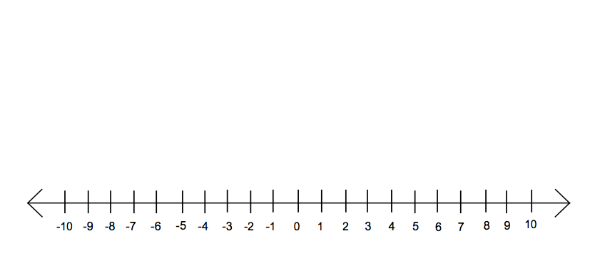 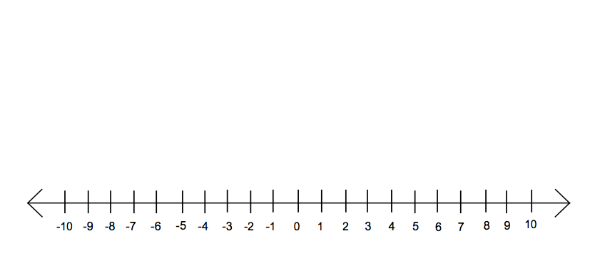 8)  Which point is represented by -5?  ____________9)  Which integer represents the opposite of Point E in the number line?  ____________10)  What is the opposite of -56?  ____________			Use the map to answer questions 10-13. Each unit represents one block.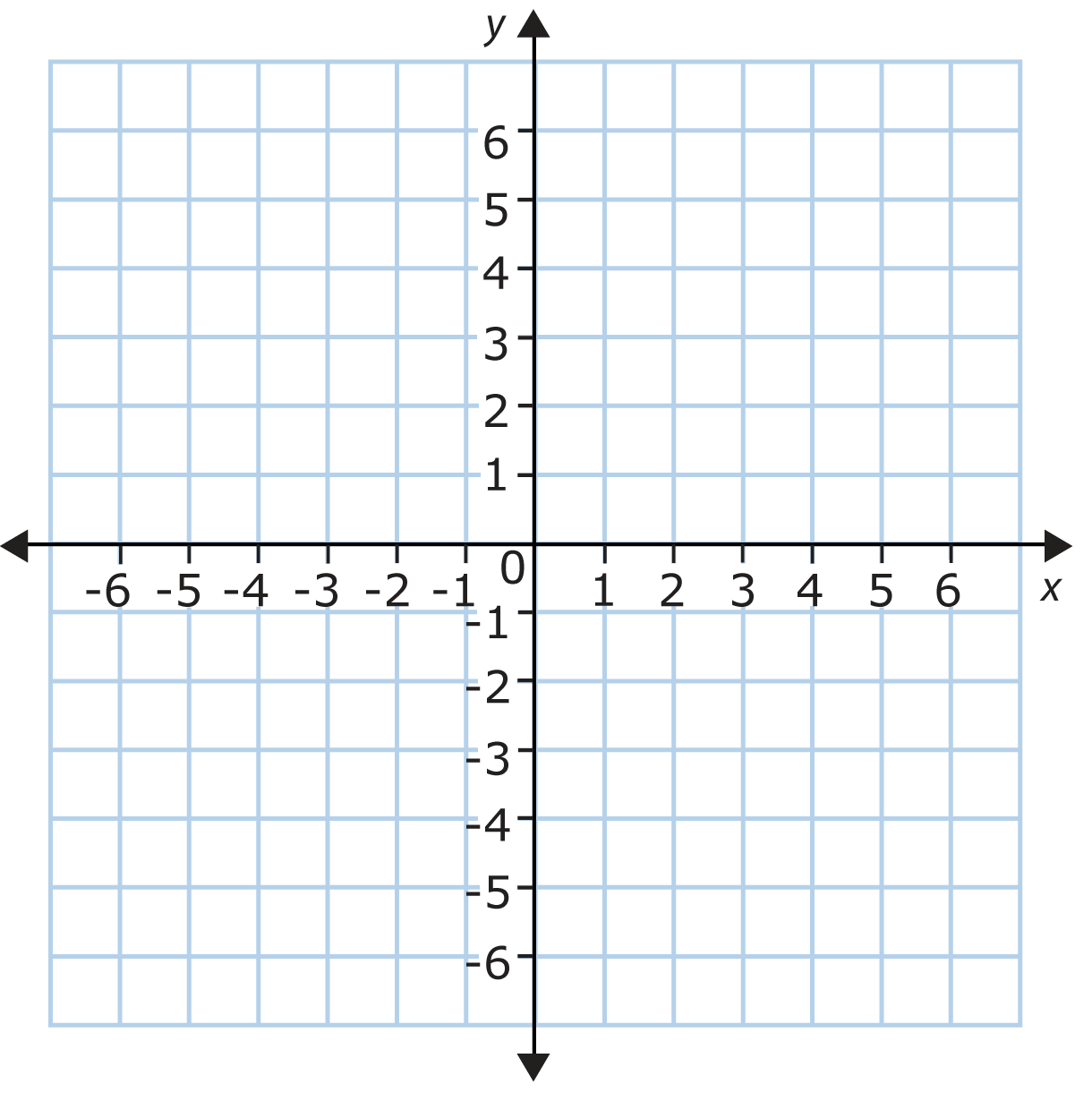 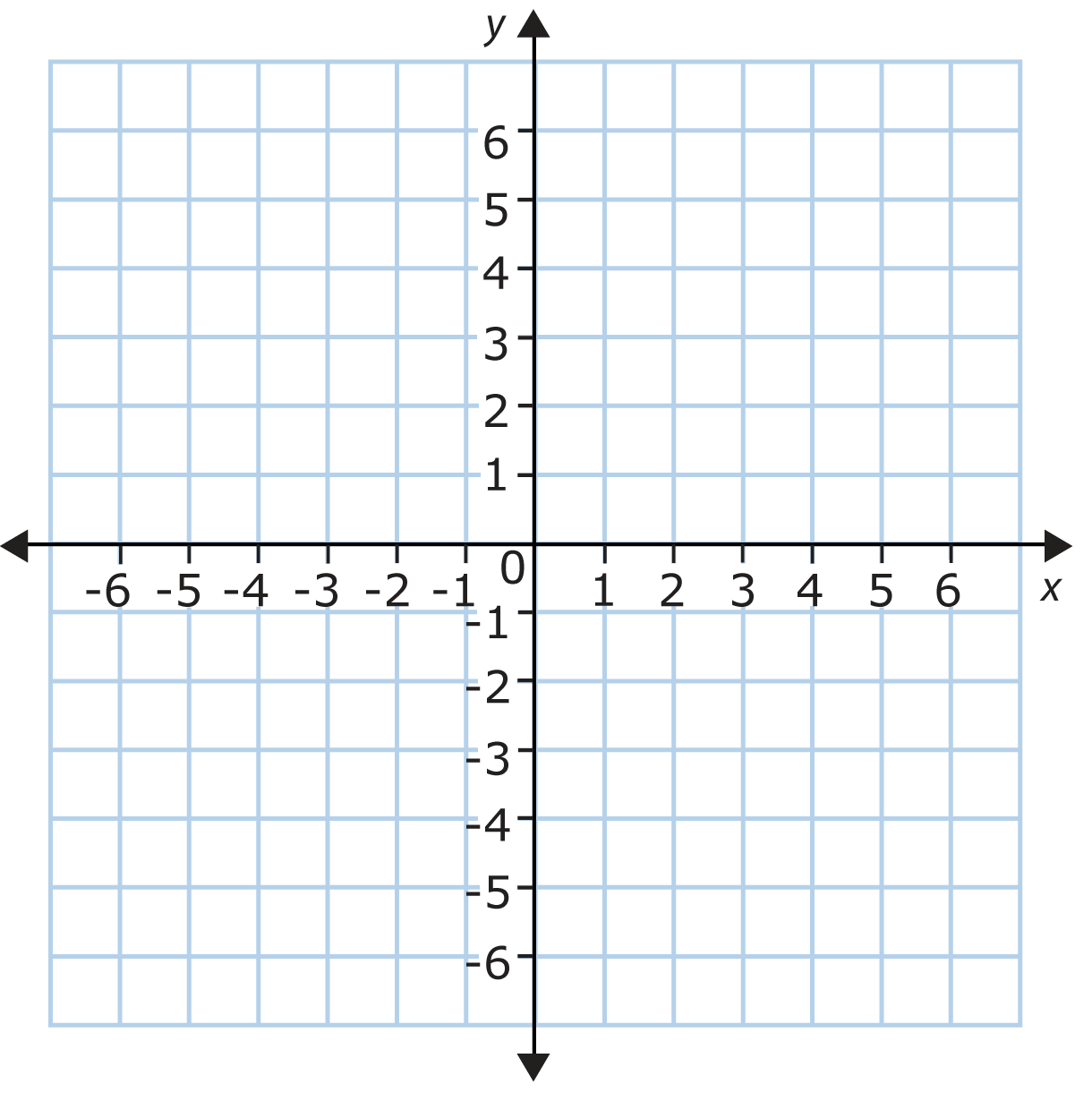      11)  Which ordered pair represents the location	of the Hospital?.      12)  How many blocks apart are the police station	and the city hall?     13)  Which building is located in quadrant III?	14)  Which building is located 4 blocks south of the origin?	Write an integer to represent, “Ben added 10 songs to his iPod?”  ____________ Write an integer to represent, “Lizzie went diving 50 feet underwater?”  ____________17)  According to the data in the table, which student’s test score changed the 		most between Test 1 and Test 2?  ____________18) 	Tariq’s bank account shows a $0 balance. Estephanie’s bank account shows a	 -$43 balance. Reece’s bank account shows a $24 balance.  Which friend’s bank account has a greater absolute value?  ____________19)  If you reflect the point (-3, -2) across the y-axis, what would be the coordinates 		of the reflected point?  (HINT: You may use the coordinate plane below to help you!)  ____________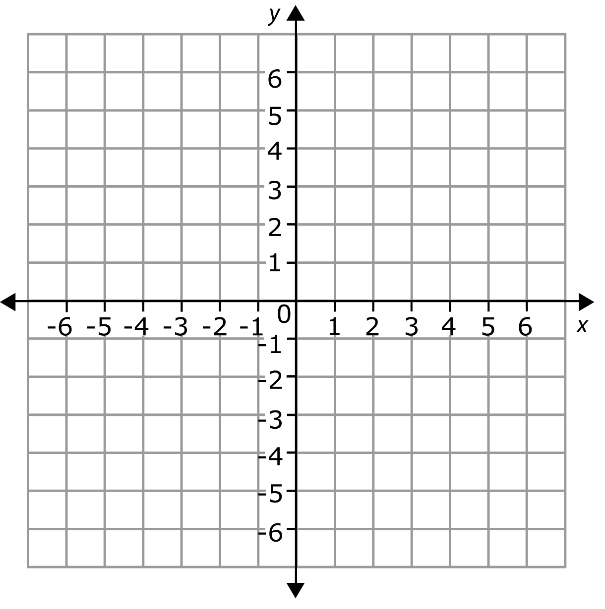 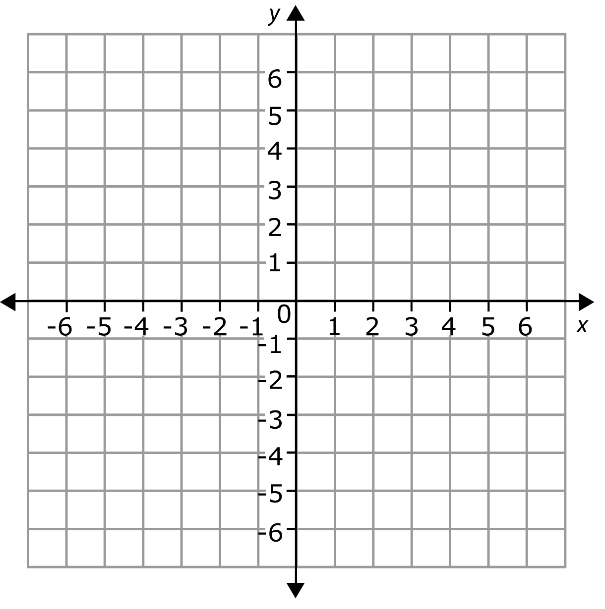 Use the coordinate plane for questions 22-35.  20)  Which point is located at (-4,3)?  ____________	  21)  What are the coordinates of point B?  ____________	  22)  Which point is located in Quadrant IV?  ____________23)  Which statement is true for points B and A?		a)  B and A are reflections across the x-axis	b)  B and A are reflections across the y-axis	c)  B and A are reflected across both axes	d)  B and A are not reflectionsUse the coordinate plane for questions 26-28.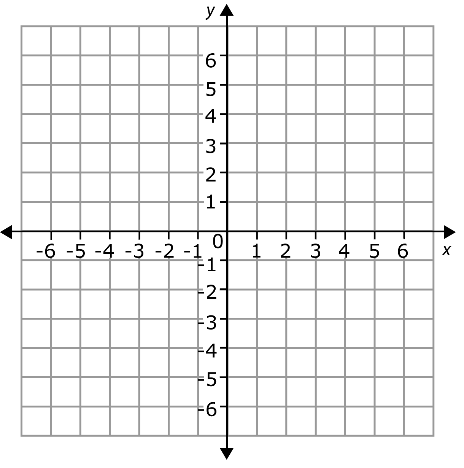 24)  What is the distance between Point A and Point D?	25)  What is the perimeter of rectangle ABCD? 	26)  What is the area of rectangle ABCD? 27)  Put the rational numbers in order from least to greatest?  3,  0,  -7,  28)  The ordered pairs (2, -7), (-4, -7), and (2, 3) are three vertices of a rectangle.Which ordered pair is the 4th vertex?  Use the coordinate plane below to find the 4th vertex and then find the perimeter and area for the rectangle.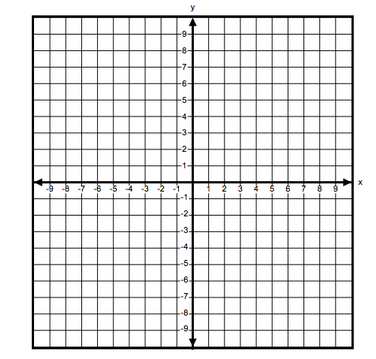 CityRichmondKnoxvilleAtlantaNYCBostonTemperature (⁰Celsius)-22-11-20-19-13StudentTest 1 ScoreTest 2 ScoreChange from Test 1 to Test 2Monserrat10097-3Samya88957Kathleen9289-3Samuel9075-15